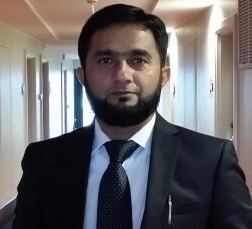 SOHAIL                                         E-MAIL:  sohail.383600@2freemail.com OBJECTIVETo become a result oriented member of a skillful team & contribute to the team efforts and encourage dedication to work and seeking a challenging and respectable position in a large and reputed organization commensurate to my professional background and experience.PERSONAL DETAILSMarital Status           :   Married VISA Status             :  UAE Visit Visa EDUCATIONAL QUALIFICATION1993 – 1997 Aligarh Muslim University, College of  Engineering & TechnologyBachelor of Technology in Mechanical Engg. from Zakir Hussein College of Engineering & TechnologyPassed in First Division.COMPUTER PROFICIENCYOperating System: Unix & WindowsPackages    : AutoCAD R13, Word, Excel, Word StarWORK EXPERIENCE(20 years Experience of Cat Heavy Earth Moving Equipts in KSA)OVER 19 YEARS OF EXPERIENCE IN SUPERVISING HEAVY EQUIPMENTS MAINTENANCE AND REPAIR WORK OF  MOHAMMAD BINLADIN COMPANY ( Mechanical Division ) FLEET. STRONG ABILITY TO IDENTIFY UNUSUAL ELECTRONIC AND MECHANICAL PROBLEMS, ASSESS THE NEED FOR THE SPECIAL DIAGNOSTIC TOOLS ( ELECTRONIC TECHNICIAN ) . ALL 120 EQUIPMENTS FLEET WHICH INCLUDES CATERPILLAR DOZERS ( D11R AND D9R ),   CAT-WHEEL LOADERS (988G,966H,966G,980H,930H AND 938G SERIES I AND II ) , CAT HYDRAULIC EXCAVATORS (CAT 349CL AND 349DL), GRADERS , CAT ARTICULATED DUMP TRUCKS , CRANES AND MERCEDEZ DUMP TRUCKS.RESPONSIBILITIES To plan, organize & execute with the help of team of Engineers / Mechanics to maintain & repair all the heavy equipments like Cat Dozers (D11R, D10 & D9), Loader (988G, 966G ,966H,980H,930H & 938G), Excavators, Grader, Cranes, Dump Trucks (Volvo,Mercedes, Terex & Caterpillar) .Hands on experience of on-site maintenance of these machines .To minimize the down time & meet machine availability benchmark laid by the project management team. To meet the objective of lowest cost & high productivity. Responsible to make budgets & cost control to meet the yearly targets. Managed store inventory and kept optimal stocking levels.Served as an independent auditor for the monthly physical inventory of all Asset Equipments.Timely conducting periodic analysis of available spare parts to determine parts actually needed.To supervise the oil-sampling program for engine, transmission, hydraulic, differential, final drive compartments & take pro-active action before any major failure occurs. Worked with DODSAL as sub contractor’s MAINT.HEAD ON EAST WEST PIPELINE PROJECT FOR SAUDI ARAMCO.To prepare management report & graphics illustration for top management. Maintenance of above machine included; Planned Maintenance (Regular Services) Under Carriage Inspection & Repair of Under-Carriages components. Planned Overhauls. SPECIALIZED FIELDHave gained valuable experience in following specialized fields.Technical Analysis for future repair.Can Operate/Download Electronics Technician + Analysis Data + Prepare Reports for                                 .Managements.Can Operate CAT software Service Information System (SIS). Having ability to diagnose all Mechanical/Elec.problems with the usage of CAT ET(diagnostic tools).Can understand all sort of “Sampling Oil Schedule” (SOS) reports for Engine,hydraulic,Transm & Coolant.Can carryout “ CUSTOM TRACK SERVICE’’ (Under carriage Inspection) Maintaining record. Attending weekly program meeting .Down Time Analysis. Satisfactorily completed training course for Hydraulic Rock Breaker -MONTABERT ( V55 &V32 ).TRAININGSix (6) month training of “Operations & Maintenance” of Heavy Earth Moving Equipments in Mohammad Bin Ladin Company at Jeddah.    Attended training program of Heavy Earth Moving Equipments “ CAT TTT- D11R,D9R, Wheel loaders, Hyd.Excavators etc., Orgainzed by CAT Dealer M/S Zahid Tractors, Jeddah.On-site maintenance training from Caterpillar Overseas Saudi Arabia in Jeddah, Saudi Arabia.          Attented one week 2nd phase specialized training at Montabert hydraulic hammers-LYON(FRANCE).Attened a training course for Volvo Dump trucks ( VCADS ) at Jeddah Dealer.REFERENCES : AVAILABLE ON REQUEST                       SOHAIL                         